LISTA DE VERIFICACIÓN DE PLANIFICACIÓN DE VIAJES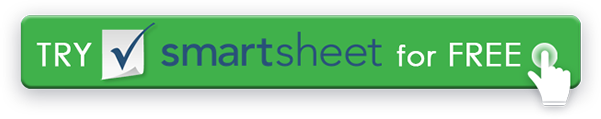 OFICINAConfirmar horario comercialConfirmar horario de viajeConfirmar alojamientoEstablecer notificaciones fuera de la oficinaDelegar responsabilidades a los compañeros de equipoImprimir documentos requeridosOrganizar el transporte; Finalizar planesHOGARHogar seguroAjustar termostatoOrganizar el cuidado de niños y / o mascotasPara viajes extendidos: Haga arreglos alternativos para correo / entregasEMBALAJEVerifique dos veces la ropa para cada eventoConsidere el climaEvite facturar equipajeINFORMACIÓN PARA FAMILIARES / AMIGOS / CUIDADORESLlaves de la casa, llaves del coche, itinerario e información de contacto que se distribuirán a las partes necesariasNúmeros de teléfono importantes para los cuidadoresPago para cuidadoresRENUNCIACualquier artículo, plantilla o información proporcionada por Smartsheet en el sitio web es solo para referencia. Si bien nos esforzamos por mantener la información actualizada y correcta, no hacemos representaciones o garantías de ningún tipo, expresas o implícitas, sobre la integridad, precisión, confiabilidad, idoneidad o disponibilidad con respecto al sitio web o la información, artículos, plantillas o gráficos relacionados contenidos en el sitio web. Por lo tanto, cualquier confianza que deposite en dicha información es estrictamente bajo su propio riesgo.